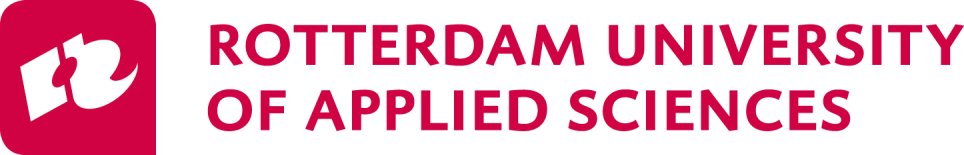 The undersigned;AUTHORIZATION FORMhereby authorizes Rotterdam University / Rotterdam Business School to perform all necessary actions concerning the application for the extension of the residence permit for the purpose of study on his/her behalf and declares the following:The information I have provided with this form is complete and true.City: Date:Family name (as stated in your passport)First name (as stated in your passport)Date of Birth (DD/MM/YYYY)NationalityV-number IND (on the back of residence permit card, starts with VNR)BSN (Dutch citizen service number)Telephone numberStudent numberStudy programmeExpected date (month-year) of graduation